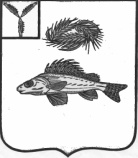 АДМИНИСТРАЦИЯМАРЬЕВСКОГО МУНИЦИПАЛЬНОГО ОБРАЗОВАНИЯ ЕРШОВСКОГО РАЙОНАСАРАТОВСКОЙ ОБЛАСТИПОСТАНОВЛЕНИЕот 13.11.2020 г.                                № 45                   	                       О проекте  бюджета  Марьевского муниципальногообразования Ершовского района на 2021 годи плановый период на 2022 -2023 годы.	Руководствуясь Бюджетным  кодексом  Российской Федерации, администрация Марьевского муниципального образования Ершовского районаПОСТАНОВЛЯЕТ:1.Одобрить основные показатели прогноза социально-экономического развития на 2021-2023 годы по  Марьевскому МО Ершовского района согласно приложению № 1.2.Утвердить проект среднесрочного финансового плана  Марьевскому МО Ершовского муниципального района на 2021-2023 годы согласно приложению №2.3.Внести  проект решения «О бюджете  Марьевского МО Ершовского района  на 2021 год» по доходам в сумме 4014.0 тыс.руб. в т.ч. налоговые и неналоговые  доходы  3254,4 тыс.руб., по расходам 4014,0  тыс.руб., дефицит 0 тыс.руб. в Совет Марьевского МО Ершовского  района.И.о.  глава администрации  Марьевского МО	                 Гришанова Н.Н.                                                                                  Приложение  № 2 к постановлению                                                        администрации Марьевского МО от 13.11.2020 г. № 45   Среднесрочный финансовый план Марьевского МО Ершовского  районаСаратовской  области  на 2021 – 2023 годыТаблица № 1Основные параметры бюджета Марьевского МО Ершовского района                                                              (тыс. рублей)N  
п/п                              Показатели                Очередной 
финансовый
год    2021Плановый периодПлановый периодN  
п/п                              Показатели                Очередной 
финансовый
год    2021  2022 год 2023 год1                                       2                              3            4          5   1. Доходы - всего:                          4014,04191,84291,1В том числе:                             Налоговые и неналоговые доходы           3251,43380,13474,7из них:                                  доходы   от   иной    приносящей    доход
деятельности                             Безвозмездные поступления                759,6808,7813,42. Расходы - всего                          4014,04191,84291,1в том числе:                             межбюджетные трансферты  32,533,834,73. Профицит (+), дефицит (-)                ---4. Источники   внутреннего    финансирования
дефицита бюджета                         из них:                                  кредиты кредитных организаций            получение                                погашение                                бюджетные  кредиты  от  других   бюджетов
бюджетной системы Российской Федерации   получение                                погашение                                иные источники внутреннего финансирования
дефицита бюджета                         5. Предельный объем  муниципального внутреннего долга
на конец года                    000